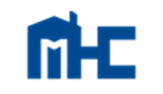 Mississippi Home Corporation Research and Development Home Investment Partnership Program (HOME) July 11, 2018PROGRAMS:	HOME Investment Partnerships Program (HOME)Home Rental & Community Housing Development Organization (CHDO)MHC received eight (8) HOME applications for the 2017 funding cycle. The following applications reached threshold and scoring requirements in the Home Rental and CHDO categories.Recommended for Funding:ApplicantsLocationDeveloperAmount Recommended Not to ExceedCategory/ Development typeEast Moor EstatesMooreheadHome Again, Inc.$500,000CHDO/Rental/SFOld Hattiesburg High, LPHattiesburgPreservation Crossing$500,000Home Rental/MFGateway Affordable CommunitiesYazoo CityGateway Affordable LP$500,000Home Rental/MFGolden Key ApartmentsJacksonGolden Key Associates$500,000Home Rental/MF